STOP and Notice and Note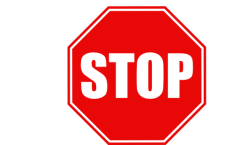 STOP and Notice and NoteSoulful SettingsWhen the author describes the setting in detail through the use of imagery. 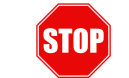 ASK the QUESTION: Why might the author describe the setting in this way? What power does the diction hold?  Contrasts and ContradictionsWhen you read something that is different or the opposite from earlier in the story. ASK the QUESTION: Why did ____________ change and how is that change going to affect the story? Aha! MomentWhen a character points out a realization or the “light bulb” turns on. ASK the QUESTION: How might things change in the story?Tough QuestionsWhen a character asks him/herself or a trusted friend a question that is hard to answer. ASK the QUESTION: What does this question make me wonder about? Words of the WiseWhen a character is sharing wise advice- what some might call a life lesson. ASK the QUESTION: What is the life lesson and how might it affect the character?Again and AgainWhen a word, phrase, object, or situation is mentioned over and over again. ASK the QUESTION: Why does this keep showing up? How might it be important to the story?Memory MomentWhen the author/narrator stops to interrupt the action to tell a memory he/she has.  ASK the QUESTION: Why might this memory be important? 